Nennung WBO-Gruppen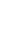 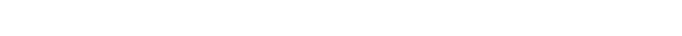 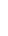 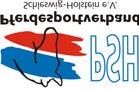 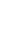 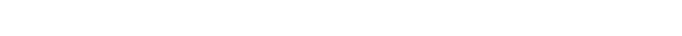 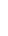 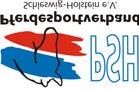 Nenner:          	  
Adresse:      
Telefon:          	    
Email:  	       Veranstalter:    	  	  	  	  	  	  	  	  	  	    Prüfungs-Nr.:  Leistungsklasse: Datum:   Verein:          		Gruppe:          		Pferd: 		  Longenführer: Voltigierer: 1.  Jahrg.:    2.  Jahrg.: 3.  Jahrg.: 4.  Jahrg.: 5.  Jahrg.: 6.  Jahrg.: 7.  Jahrg.: 8.  Jahrg.: 9.  Jahrg.: 10.  Jahrg.:  
Ort, Datum  	  	  	  	  	  		 Unterschrift Nenner  